Диаграмма №1.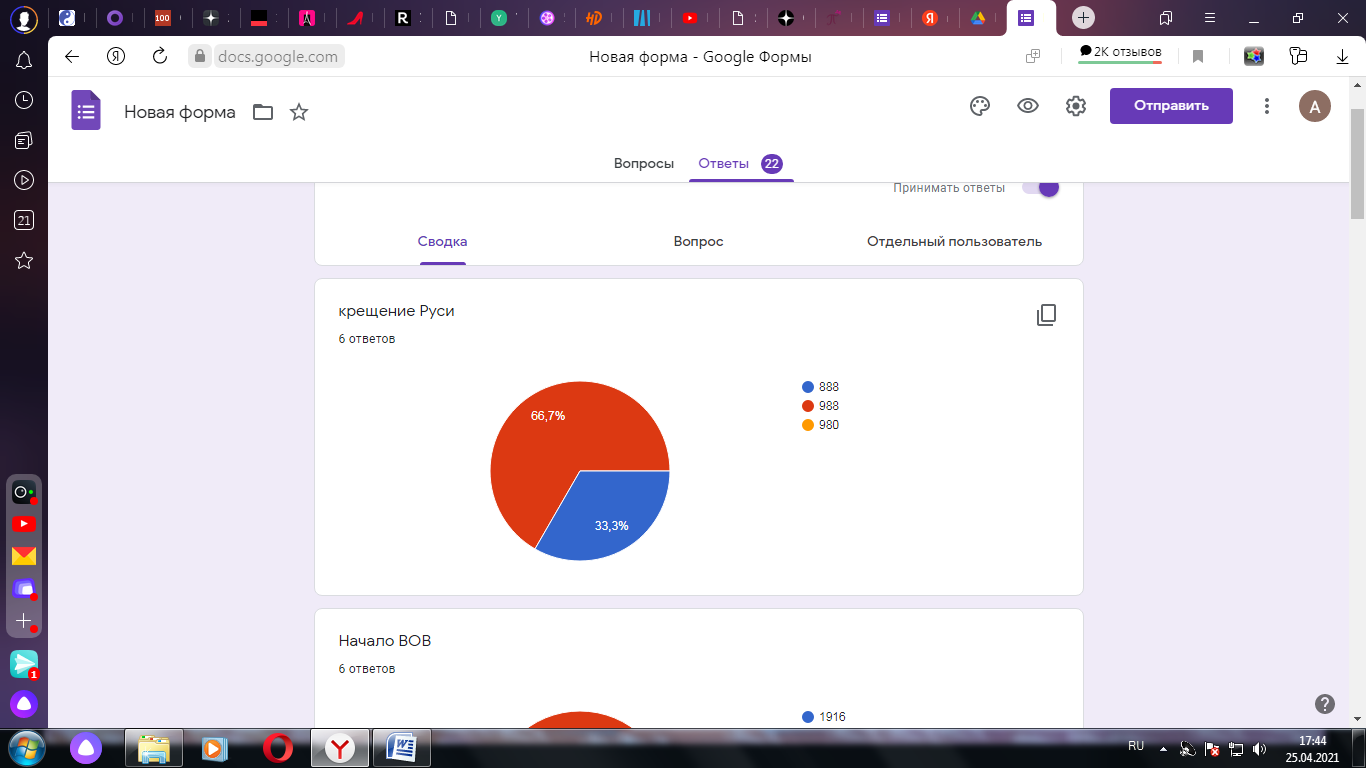 Диаграмма №1. На вопрос на данной диаграмме большинство (66,7%) ответили верно, остальные (33,3%) ответили неверно.Диаграмма №2 .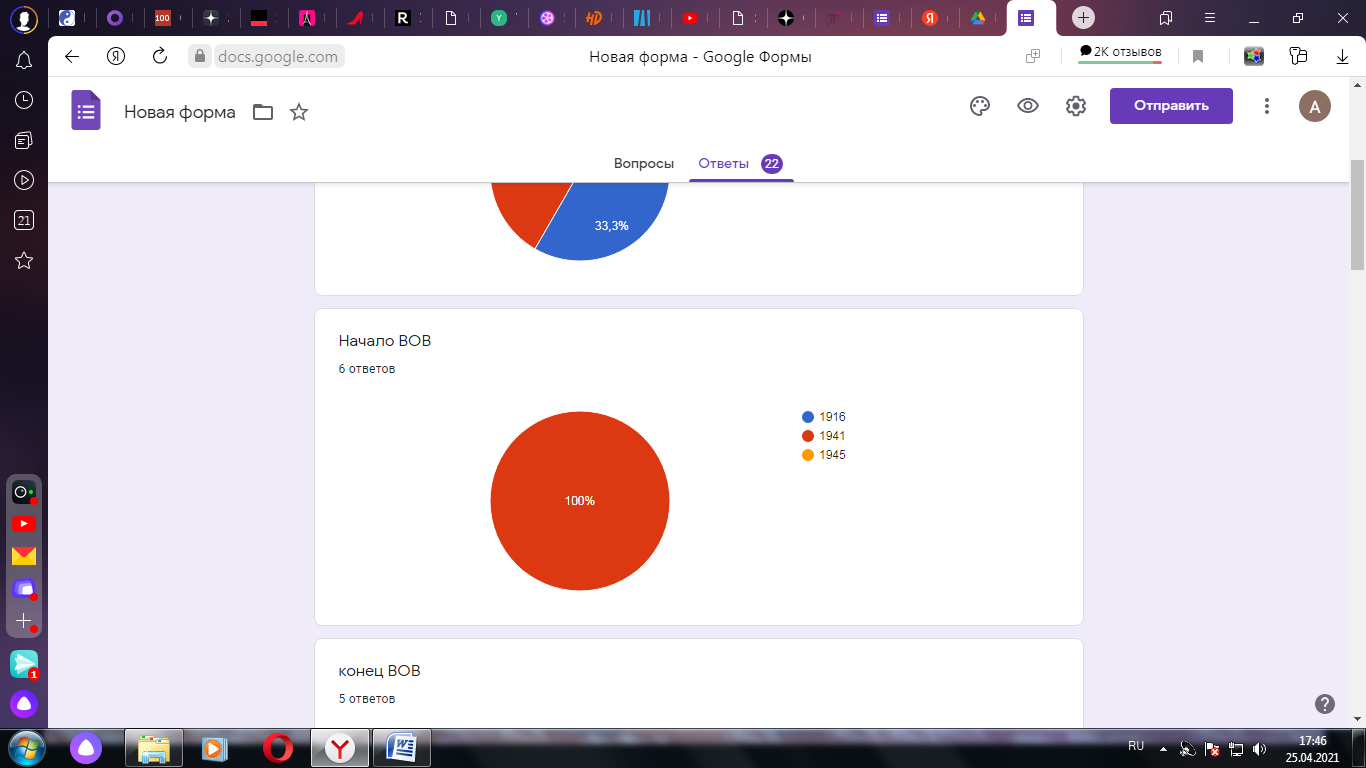 Диаграмма №2 .На вопрос на данной диаграмме все (100%)  ответили верно.Диаграмма №3 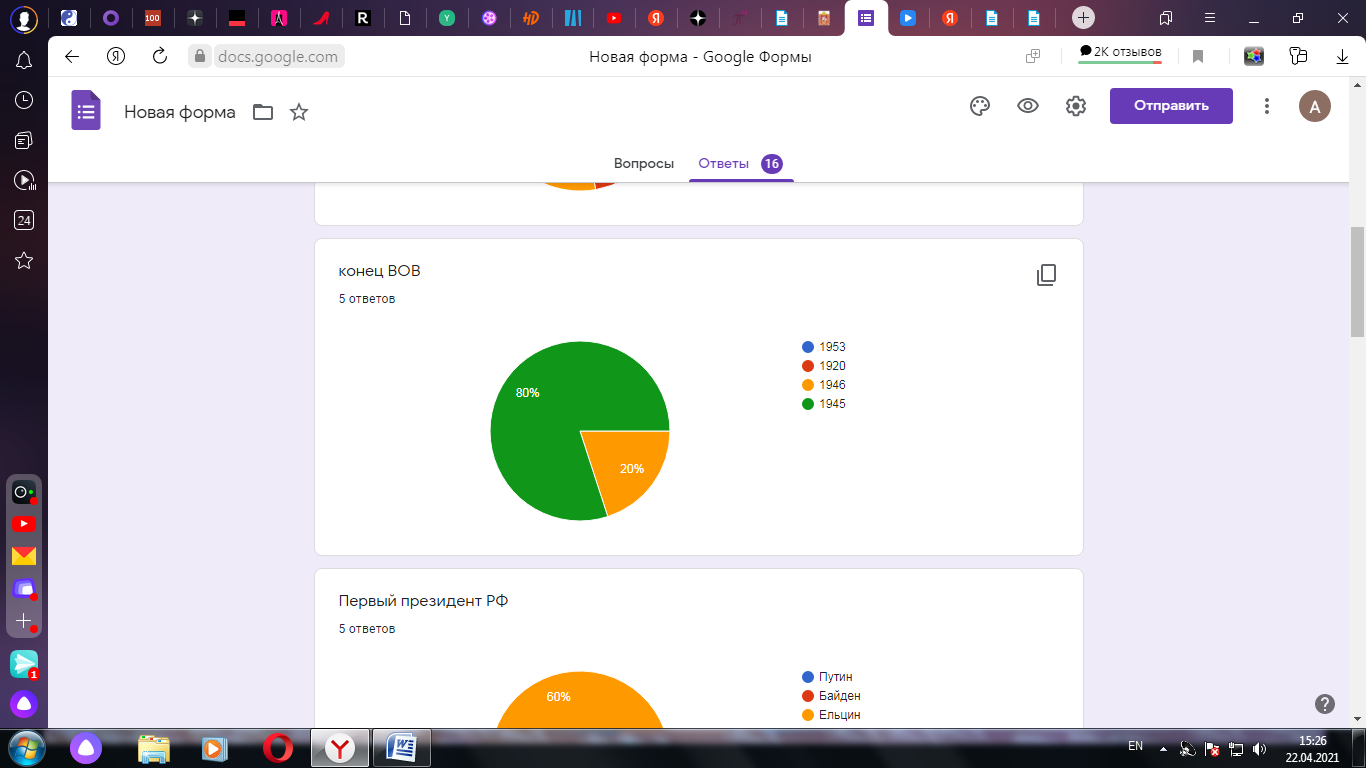 Диаграмма №3.  На вопрос на данной диаграмме большинство (80%) ответили верно, остальные (20%) ответили неверно.Диаграмма №4 .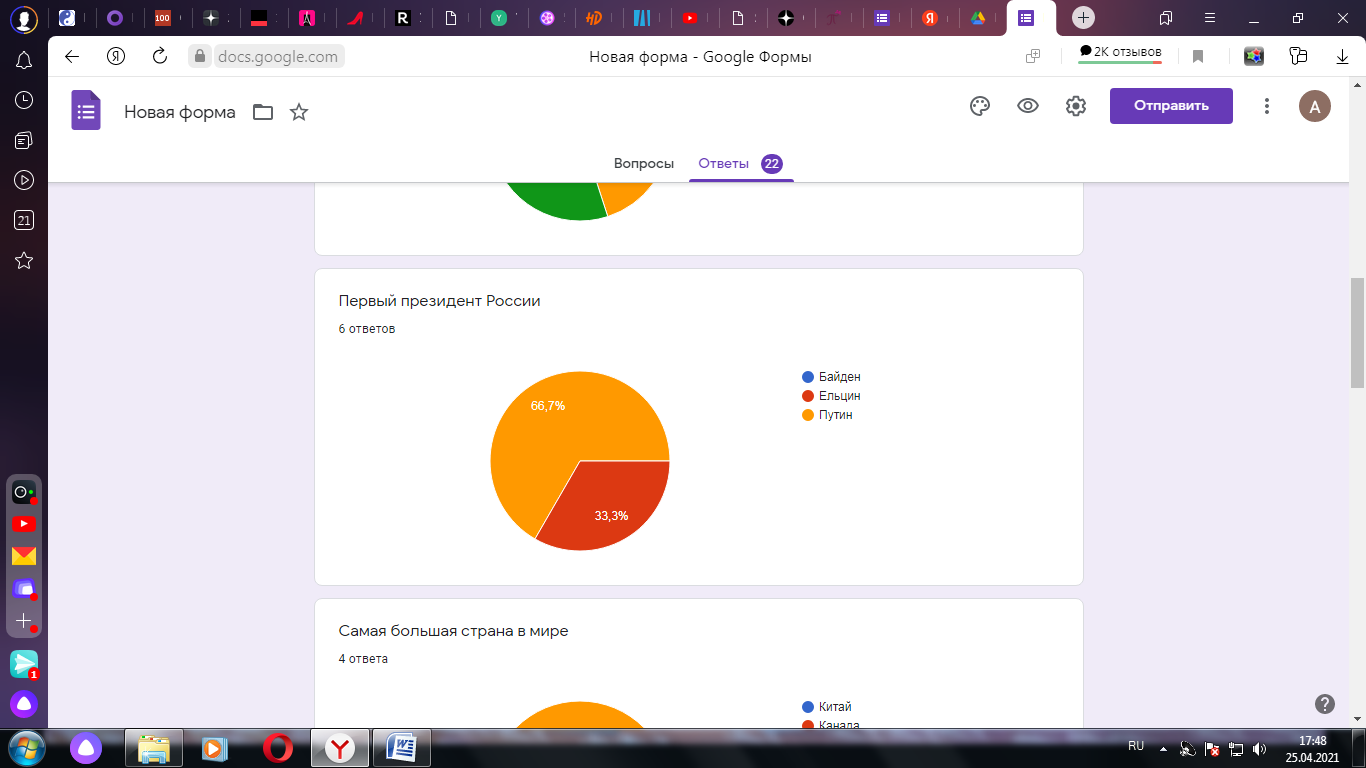 Диаграмма №4 .На вопрос на данной диаграмме большинство (66,7%) ответили неверно, остальные (33,3) ответили верно.Диаграмма №5 .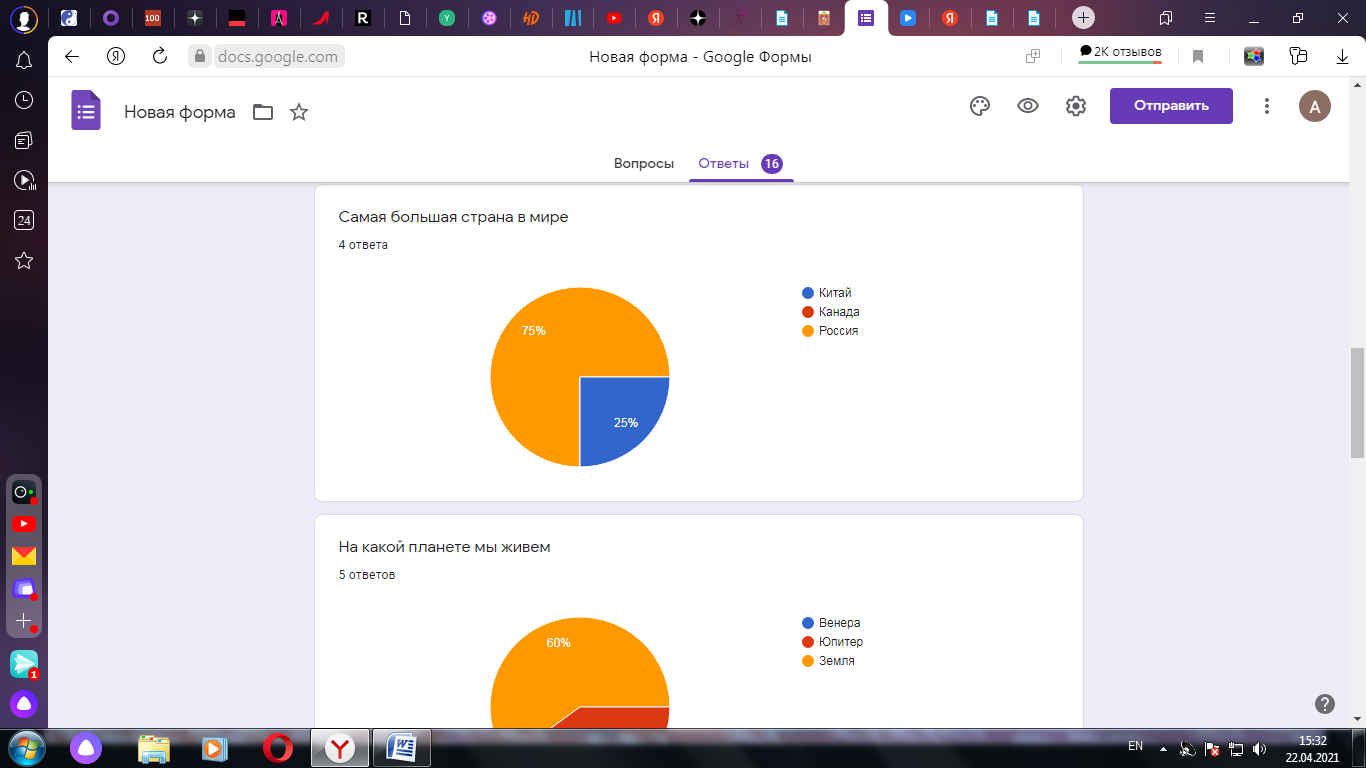 Диаграмма №5.На вопрос на данной диаграмме большинство (75%) ответили верно, остальные (25 %) ответили неверно.Диаграмма №6 .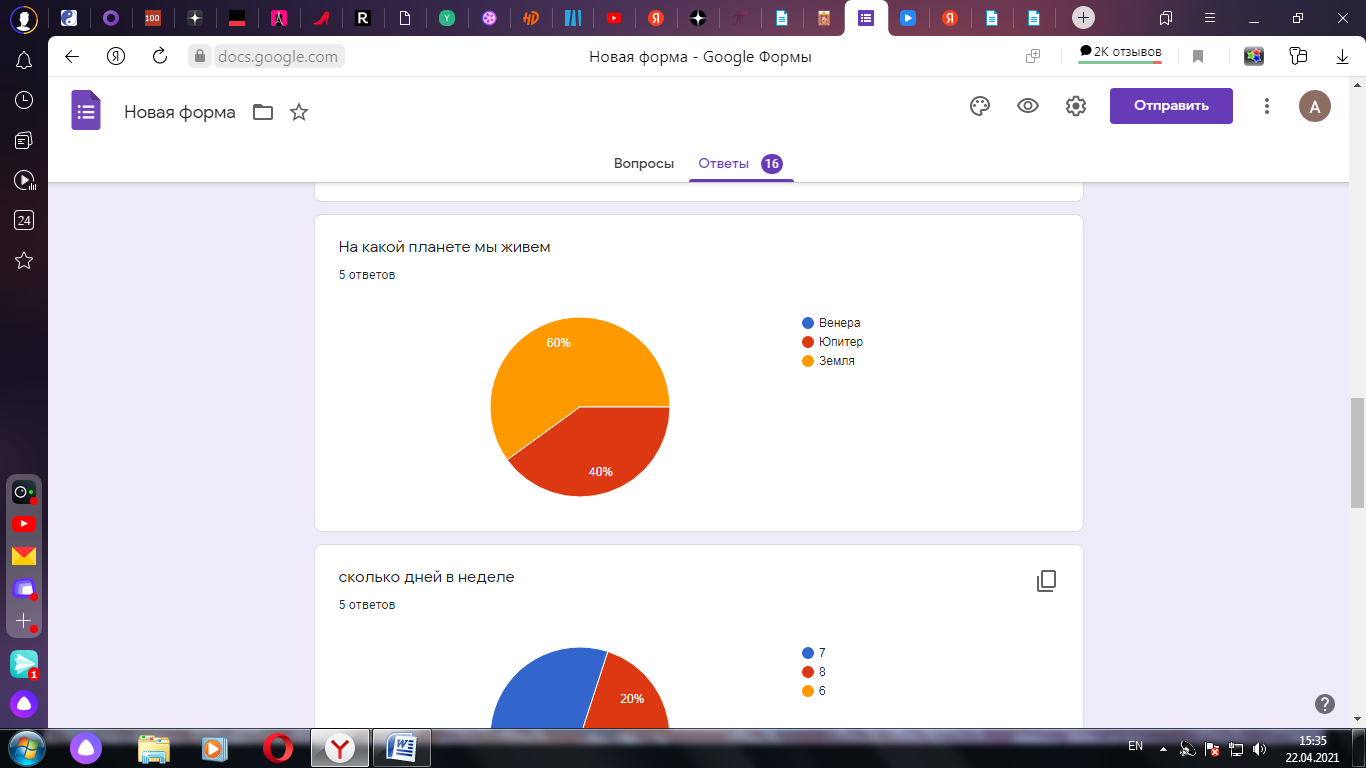 Диаграмма №6 .На вопрос на данной диаграмме большинство(60 %) ответили верно, остальные (40 %)ответили неверно Диаграмма №7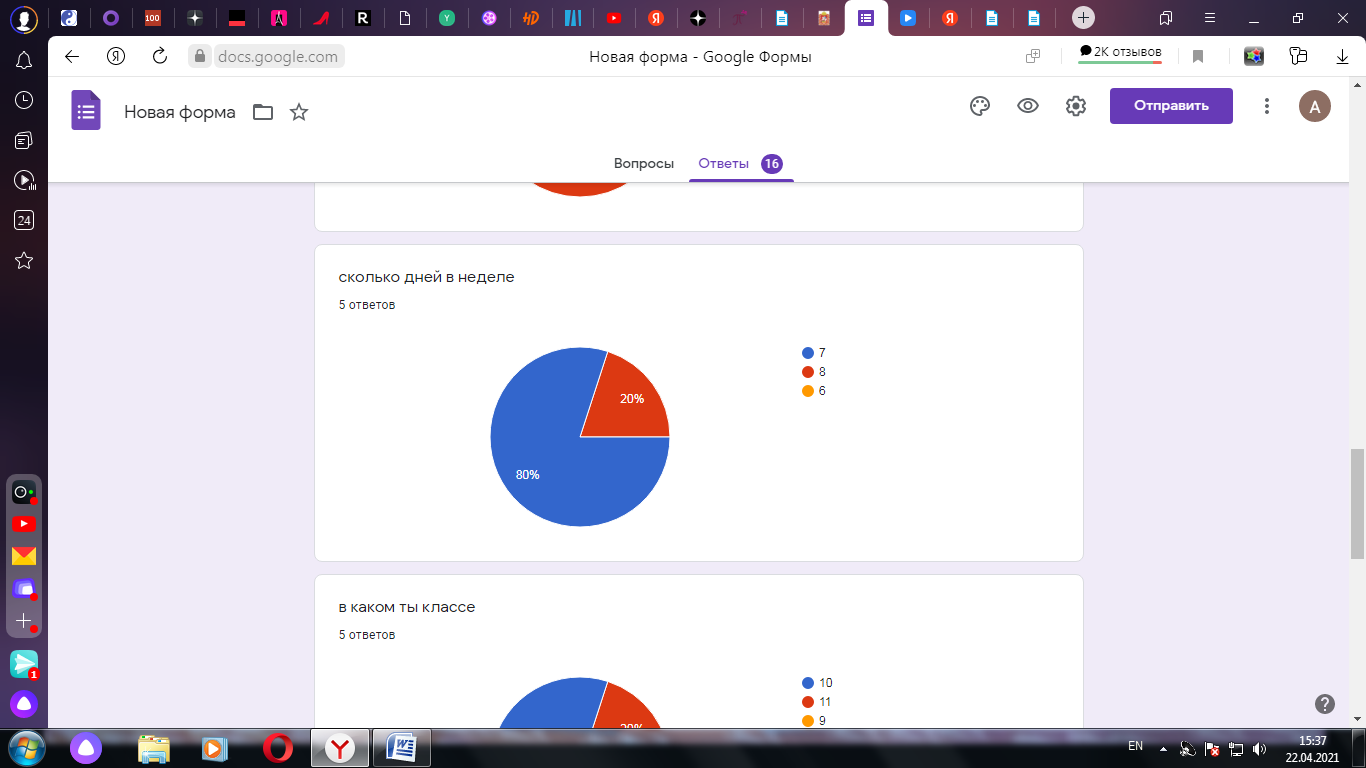 Диаграмма №7. На вопрос на данной диаграмме большинство (80%) ответили верно, остальные (20 %) ответили  неверно Диаграмма №8 .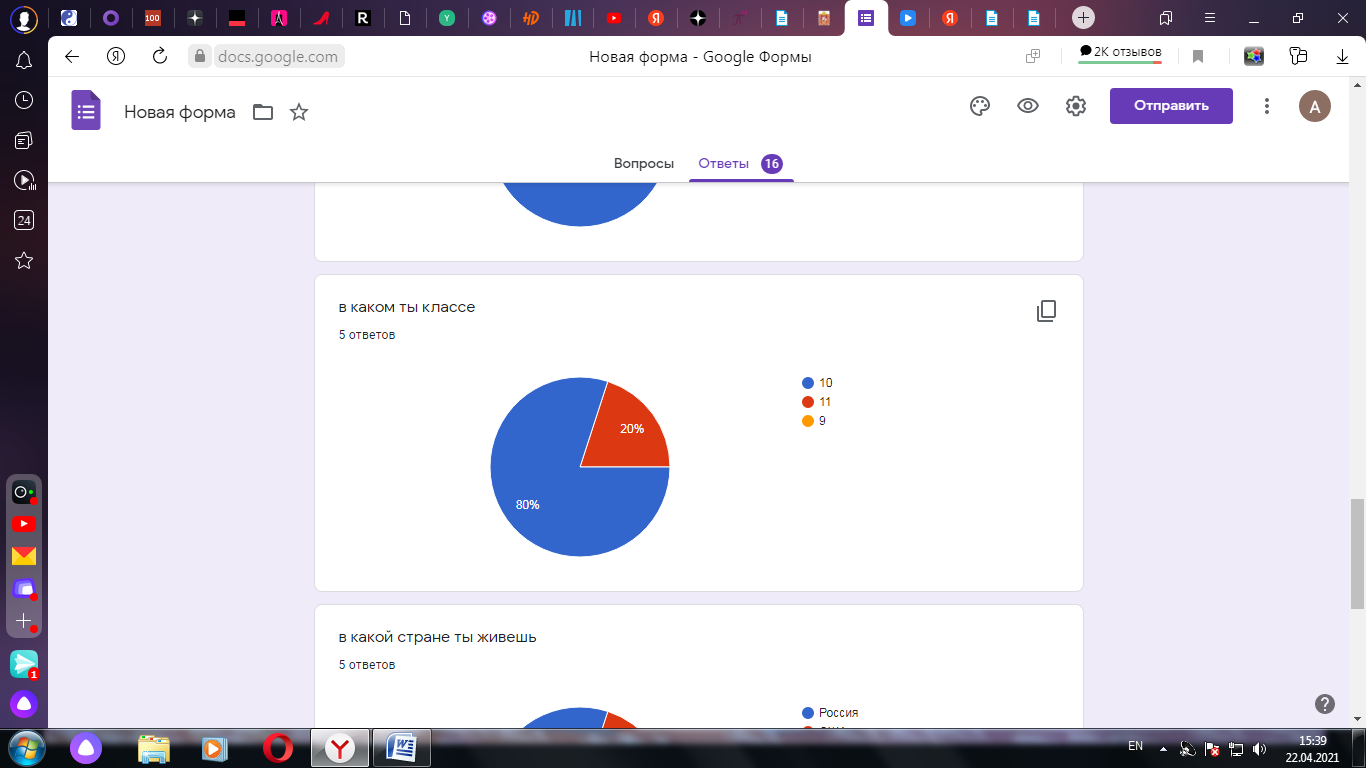 Диаграмма №8.На вопрос на данной диаграмме большинство ответило верно (80%), остальные (20 %) ответили неверно Диаграмма №9 .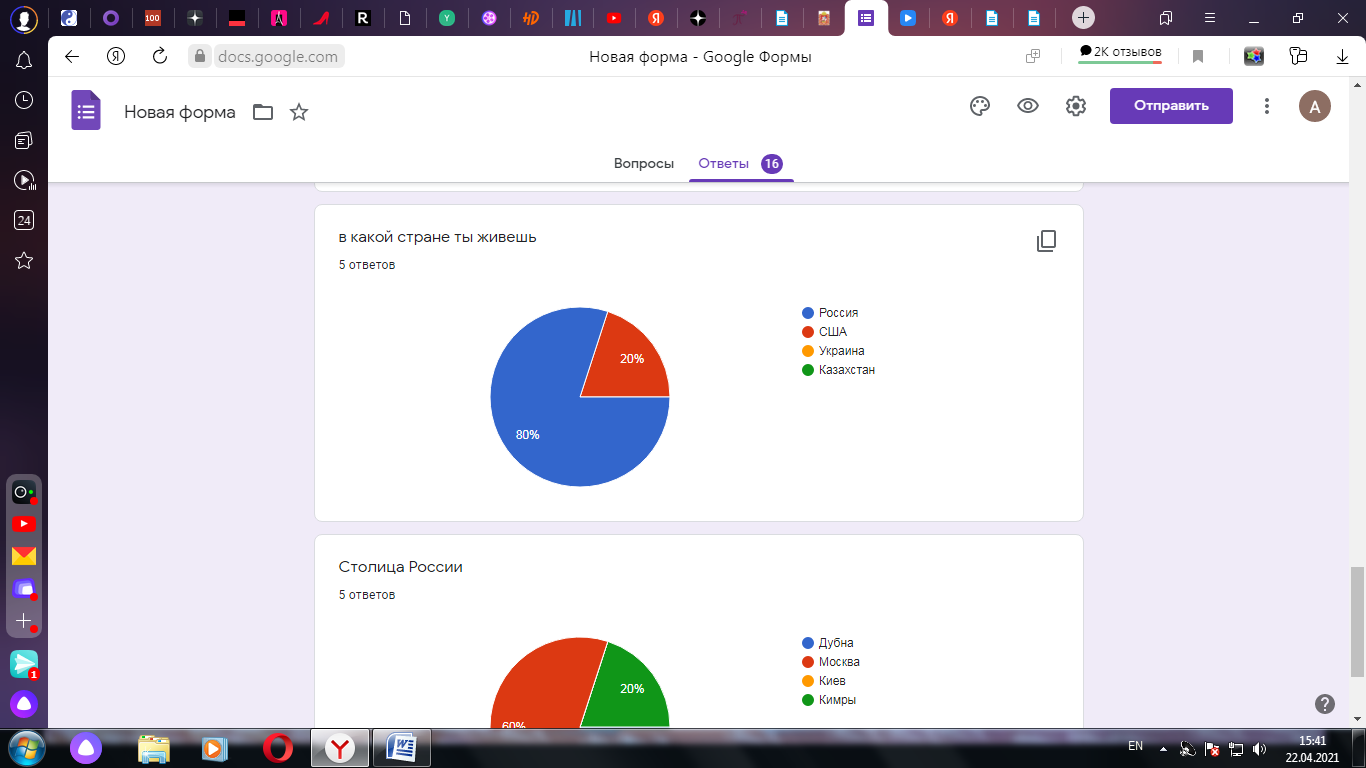 Диаграмма №9 .На вопрос на данной диаграмме большинство (80%) ответили верно, остальные (20 %) ответили неверно.Диаграмма №10 .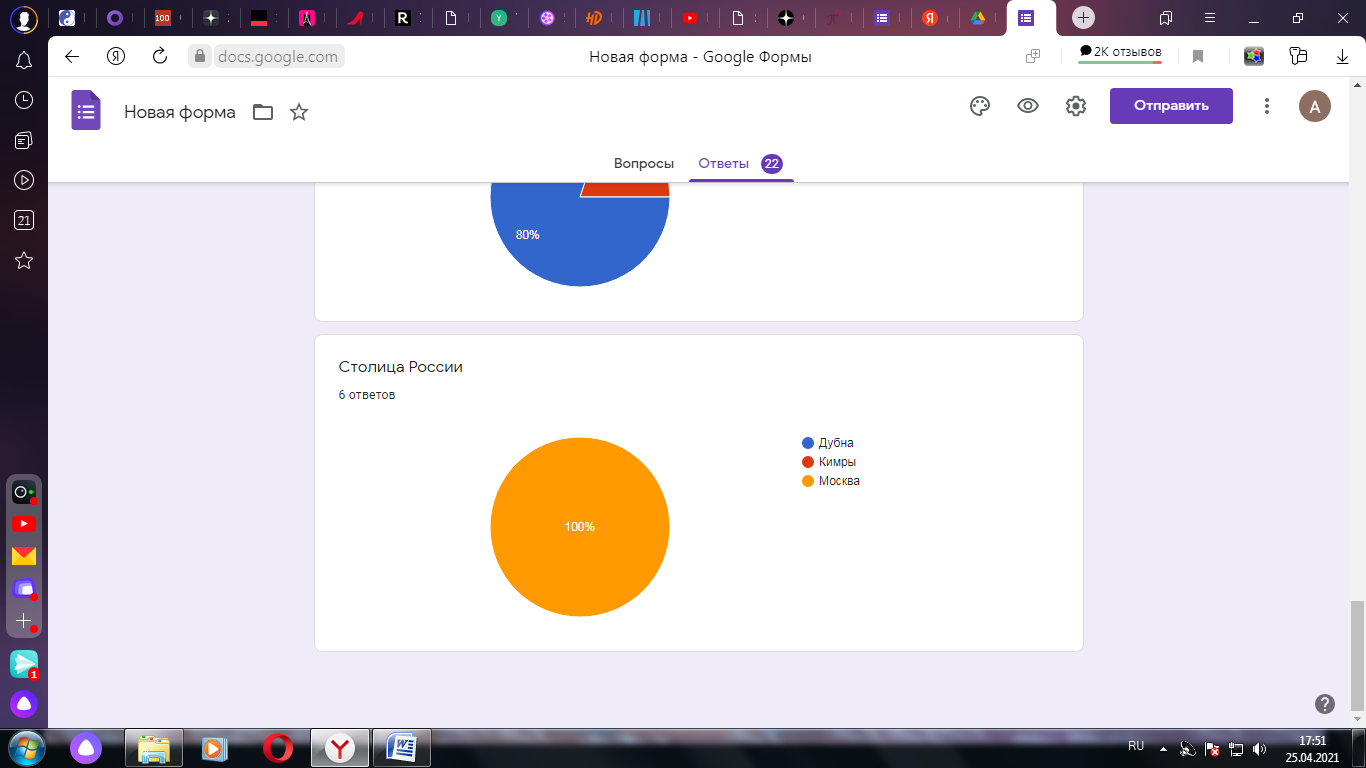 Диаграмма №10 .На вопрос на данной диаграмме все (100%) ответили верно.